Разработчики заданий: Силкова Екатерина Петровна, ГУО «Средняя школа № 3 г.Климовичи»Леонова Татьяна Петровна, ГУО «Средняя школа № 3 г.Климовичи»Филипенко Наталья Николаевна, ГУО «Средняя школа № 1 г.Климовичи»Козлова Наталья Анатольевна, ГУО «Полошковская средняя школа Климовичского района»Родькина Татьяна Андреевна, ГУО «Средняя школа № 1 г.Климовичи»Бруев Сергей Борисович, ГУО «Средняя школа № 1 г.Климовичи»Ларионов Вячеслав Анатольевич, ГУО «Тимоновская средняя школа Климовичского района»Билет № 101. Аграрная реформа 1861 г., Столыпинская реформа на белорусских землях: основные мероприятия, особенности проведения, итоги и значение.2. Практическое задание. Великая Отечественная война в исторической памяти белорусского народа.Источник 1 Периоды оккупации населенных пунктов БеларусиИсточник 2 Документ из книги “Памяць.Клімавіцкі раен”   В период оккупации фашисты столкнулись на Климовщине с ожесточенным сопротивлением. На территории района действовало комсомольско-молодежное подполье, которое насчитывало 42 человека. Подпольщики расклеивали листовки, газеты, сводки Совинформбюро, проводили диверсии, резали и уносили телефонные провода, вели разведку и передавали сведения партизанам, передавали им оружие, медикаменты, бланки документов, лечили военнослужащих и переправляли их к партизанам.  Были созданы партизанские отряды: 45-й «За Родину», 110-й «Хлебцова», «Макеевичский», «Валентина Майорова», «Алеся», «Чапай», «Ананьева».  Отряды располагались группами в нескольких местах и жили в построенных землянках. На вооружении были винтовки, автоматы, станковые и ручные пулеметы, один миномет, гранаты, взрывчатые вещества, пистолеты и наганы. Оружие и питание добывали в основном через население и колхозы.Источник 3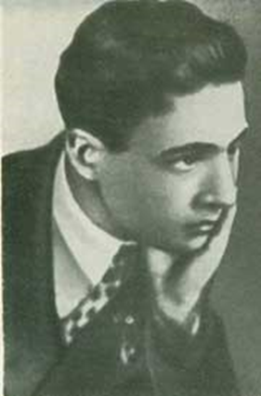 Журналист Артур Гордиевич, подпольщик из белорусского города КлимовичиЯков РезниковЕГО ЗВАЛИ, КАК ОВОДА,- АРТУРОМ...   "Коммуна" - так называли скромную газету, которая выходила в Климовичах, небольшом районном городке на востоке Белоруссии. На тесных страничках "районки" находили отражение бурные тридцатые годы. Пятилетние планы. Заботы молодых колхозов. Стахановское движение. Рекорды Марии Демченко. Челюскинская эпопея. Испания. Хасан...Здесь работал журналистом Артур Гордиевич.   Во время оккупации   над фасадом одного из домиков у городского парка ко всему привыкшие жители Климовичей увидели вывеску: "Фотоателье Гордиевича. Господам немецким офицерам и солдатам скидка".   Те, кто знал раньше Артура, были поражены. Многие перестали с ним здороваться. Не знали люди, что в этом домике конспиративная квартира климовичского партийного подполья.    В фотоателье собирались комсомольцы-подпольщики Лида Осмоловская, Женя Курепина, Василий Галемский, Абрам Суранович, Виктор Даниленко. Отсюда тянулись нити в партизанский отряд. Подпольщики распространяли сводки Информбюро, писали листовки, переправляли людей и оружие в лес, собирали разведданные.   После того как климовичские народные мстители захватили и доставили в партизанский отряд опытного фашистского шпиона фон Файта, "ателье Гордиевича" пришлось закрыть. Вскоре схватили Женю Курепину, Василия Галемского, расстреляли Абрама Сурановича. Артуру удалось бежать.   Несчастье случилось в ноябре, когда полицаи прочесывали лес вблизи деревни Переволочни. Артура схватили и доставили в Климовичи.   26 ноября 1942 года жителей Климовичей согнали к зданию почты у городского парка. Подъехала автомашина. На ней люди увидели Гордиевича - измученного, босого. Его подвели к эшафоту.   Очевидцы рассказывают, что он плюнул палачам в лицо и крикнул:   - Гады, одного Артура вешаете, а у меня есть сын Артур! Родина отомстит!..ВопросыС опорой на источник № 1 определите, на протяжении какого периода Климовичи находились под оккупацией в годы Великой Отечественной войны.С опорой на источник № 2 назовите основные формы борьбы населения против немецко-фашистских захватчиков. Ответ объясните, приведите примеры. С опорой на источник № 2 и № 3 определите, кем был и какой подвиг совершил этот человек.Объясните, как в нашем городе увековечена память героев. Приведите примеры.Населенные пунктыПериод оккупацииКостюковичи28 июня 1941 -29 июня 1944Климовичи10 августа 1941-28 сентября 1943 Кричев17 июля 1941-30 сентября 1943Могилев26 июля 1941-28 июня 1944Хотимск15 августа 1941-26 сентября 1943№ вопросаУровень усвоения учебного материалаВид деятельностиПримерный ответ учащихся12 уровень,нахождение информации, предъявленной в явном видеИспользование информации таблицыТерритория Климовичского района находилась под оккупацией с 10 августа 1941 по 28 сентября 1943 года23 уровень, нахождение информации, предъявленной в материале в неявном видеИзвлечение информации из фрагмента документаОсновными формами борьбы населения были партизанская и подпольная борьба. Например, созданы партизанские отряды 45-й «За Родину», 110-й «Хлебцова», «Макеевичский», «Валентина Майорова», «Алеся», «Чапай», «Ананьева».34 уровень,установление связей между смысловыми единицами информации, представленных в разных знаковых системахСоотнесение информации документа и иллюстрацииА.Гордиевич был журналистом. В годы войны участвовал в Климовичском подполье, был казнен.45 уровень,оперирование программным учебным материалом, применение исторических знаний, операций и приемов мыслительной деятельности в незнакомой ситуацииИспользование приемов анализа, сравнения, обобщения, систематизации, классификации, оценки, установления причинно-следственных связей, формулирование выводов; использование исторических карт в качестве источника информации для решения учебно-познавательных задачВ нашем городе есть Аллея славы. Улицы нашего города названы в честь героев: подпольщиков, летчиков. Например, улица А.Гордиевича, Старовойтова, Николаева.Герои Советского Союза:1. Петушков Алексей Свиридович. 2. Петушков Адам Захарович.3. Николаев Иван Стефанович.4. Жмуровский Дмитрий Петрович.5. Рябчевский Михаил Федорович.6. Романец Степан Васильевич.7. Старовойтов Михаил Антонович.8. Цирубин Дмитрий Малахович.Полные кавалеры ордена Славы трех степене:1. Куприенко Илья Киреевич.2. Клецко Афанасий Васильевич.